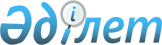 Об установлении публичного сервитутаПостановление акимата Актогайского района Карагандинской области от 16 ноября 2023 года № 60/02
      В соответствии с подпунктом 1-1) статьи 17, пунктом 4 статьи 69 Земельного Кодекса Республики Казахстан, подпунктом 10) пункта 1 статьи 31 Закона Республики Казахстан "О местном государственном управлении и самоуправлении в Республике Казахстан" акимат Актогайского района ПОСТАНОВЛЯЕТ:
      1. Установить публичный сервитут сроком до 23 августа 2029 года, без изъятия земельного участка у собственников и землепользователей товариществу с ограниченной ответственностью "ERG Exploration" (И-Ар-Джи Эксплорейшен), на земельный участок общей площадью 2813,7667 гектара для разведки полезных ископаемых, согласно приложению 1 к настоящему постановлению.
      2. Установить публичный сервитут сроком до 31 июля 2029 года, без изъятия земельного участка у собственников и землепользователей товариществу с ограниченной ответственностью "ERG Exploration" (И-Ар-Джи Эксплорейшен), на земельный участок общей площадью 14491,1737 гектара для разведки полезных ископаемых, согласно приложению 2 к настоящему постановлению.
      3. Государственному учреждению "Отдел земельных отношений, архитектуры и градостроительства Актогайского района" (Н.Сеитов) принять меры, вытекающие из настоящего постановления.
      4. Контроль за исполнением настоящего постановления возложить на заместителя акима Актогайского района по курируемым вопросам.
      5. Настоящее постановление вводится в действие со дня его первого официального опубликования. Перечень земельных участков, на которые устанавливается публичный сервитут товариществу с ограниченной ответственностью "ERG Exploration" (И-Ар-Джи Эксплорейшен) Перечень земельных участков, на которые устанавливается публичный сервитут товариществу с ограниченной ответственностью "ERG Exploration" (И-Ар-Джи Эксплорейшен)
					© 2012. РГП на ПХВ «Институт законодательства и правовой информации Республики Казахстан» Министерства юстиции Республики Казахстан
				
      Аким района

Р.Кенжебеков
Приложение 1
к постановлению
акимата Актогайского района
от 16 ноября 2023 года
№ 60/02
№ п/п
Наименование землепользователей (собственников), кадастровый номер
Общая площадь установления публичного сервитута, гектар
В том числе
В том числе
№ п/п
Наименование землепользователей (собственников), кадастровый номер
Общая площадь установления публичного сервитута, гектар
сельхоз угодий, пастбища, гектар
Земли промышленности, транспорта, связи, гектар
1
Земельный фонд Актогайского района 
1232,4987
1232,4987
2
Крестьянское хозяйство "Даулетбек" 09-102-040-646
712,3420
712,3420
3
Крестьянское хозяйство "Бексұлтан" 09-102-040-1572
868,9260
868,9260
Всего:
2813,7667
2813,7667Приложение 2
к постановлению
акимата Актогайского района
от 16 ноября 2023 года
№ 60/02
№ п/п
Наименование землепользователей (собственников), кадастровый номер
Общая площадь установления публичного сервитута, гектар
В том числе
В том числе
№ п/п
Наименование землепользователей (собственников), кадастровый номер
Общая площадь установления публичного сервитута, гектар
сельхоз угодий, пастбища, гектар
Земли промышленности, транспорта, связи, гектар
1
Земли Нуркенского сельского округа
2016,0255
2016,0255
2
Крестьянское хозяйство "Сәукеле" 09-102-010-152
2361,2600
2361,2600
3
Крестьянское хозяйство "Сәукеле" 09-102-010-166
121,0600
121,0600
4
Саденов Серикбол Токтарович 09-102-010-172
26,2800
26,2800
5
Крестьянское хозяйство "Көшербай-Бегей" 09-102-010-237
735,0265
735,0265
6
Крестьянское хозяйство "Мубарак" 09-102-010-096
1850,0
1850,0
7
Нураметов Тлеугабыл 09-102-010-174
630,0
630,0
8
Крестьянское хозяйство "Капабай" 09-102-010-266
894,0
894,0
9
Крестьянское хозяйство "Рахмет" 09-102-010-039
3431,9300
3431,9300
10
Крестьянское хозяйство "Рахмет" 09-102-010-184
0,0554
0,0554
11
Крестьянское хозяйство "Рахмет" 09-102-010-191
0,0240
0,0240
12
Крестьянское хозяйство "Рахмет" 09-102-010-192
0,0088
0,0088
13
Крестьянское хозяйство "Аян" 09-102-010-038
65,4200
65,4200
14
Крестьянское хозяйство "Айбек" 09-102-010-011
856,2900
856,2900
15
Коммунальное государственное учреждение "Актогайское хозяйство по охране лесов и животного мира" Управления природных ресурсов и регулирования природопользования Карагандинской области 09-102-038-010
125,6100
125,6100
16
Земли села Актогай 
1514,1
1514,1
17
Алимбетов Ансаган Муратханулы 09-102-002-580
15,0000
15,0000
18
Крестьянское хозяйство "Үшшілік" 09-102-016-025
13,96
13,96
19
Земли села Жалантос Нуркенского сельского округа
570,15
570,15
Всего:
14491,1737
14491,1737